1-10-16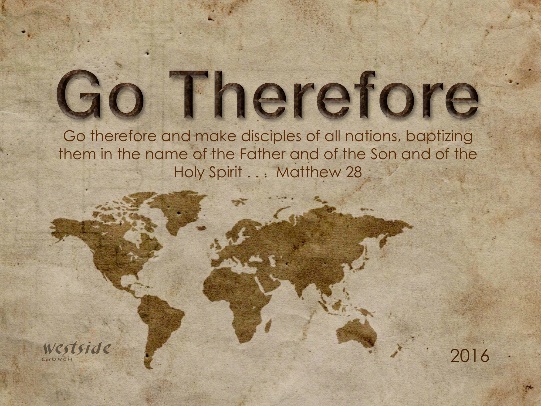 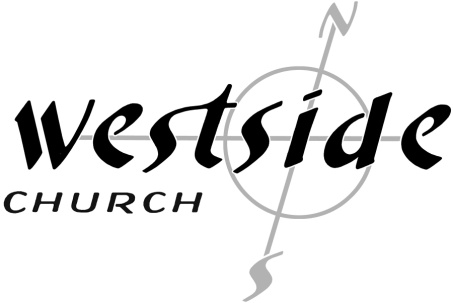 To The Ends Of The EarthFishers of Men1.  Keep committed to your primary callLuke 4:18, 19Luke 19:10 For the Son of Man came to seek and to save what was lost.John 20:21 Again Jesus said, “Peace be with you! As the Father has sent me, I am sending you.” 22 And with that he breathed on them and said, “Receive the Holy Spirit.”2.  Keep committed to your sourceLuke 4:40-423.  Keep a translocal perspectiveLuke 4:42-44Acts 1:8 But you will receive power when the Holy Spirit comes on you; and you will be my witnesses in Jerusalem, and in all Judea and Samaria, and to the ends of the earth.4.  Keep open to divine incidentsLuke 5:1-35.  Keep committed to being equippedLuke 5:3Matt. 5:14 “You are the light of the world. A city on a hill cannot be hidden. 15 Neither do people light a lamp and put it under a bowl. Instead they put it on its stand, and it gives light to everyone in the house. 16 In the same way, let your light shine before men, that they may see your good deeds and praise your Father in heaven.”6.  Keep committed to the leading of the Holy SpiritLuke 5:4-107.  Keep expecting the gospel to workLuke 5:10, 11; 27-32Response:What is God speaking to me?Specifically, how will I obey Him?